Nanjing Municipal Urban and Rural Construction CommissionAll relevant units:With the gradual increase in the number of EPC project (EPC) bidding, there is an urgent need to unify and standardize the bidding for EPC projects. According to the requirements of jianshi [2016] No. 93 "Several Opinions of the Ministry of Housing and Urban-Rural Development on Further Promoting the Development of General Contracting of Projects", from August 24, the newly announced EPC project will temporarily issue contracts, evaluate bids, and evaluate projects. Subcontracting and other related work is clearly defined as follows:1. Project contracting. The construction unit can be based on the characteristics of the project, in the feasibility study, the partyAfter the completion of the case design or preliminary design, the general contracting project shall be awarded in accordance with the determined construction scale, construction standards, investment limits, project quality and progress requirements, etc. 2. The basic conditions of bidders. It conforms to national regulations and is suitable for the scale of the projectComprehensive Grade A qualification, or special qualification for general contracting of construction projects, can undertake EPC projectsOther professional qualifications must be adapted to the scale of the project, and  the consortium should be allowed in the case of meeting the requirements of the provincial Sujian Construction Management (2013) No. 671 document. 3. The basic requirements of the project manager. The project manager of the general contracting of the project shall obtain the project constructionSet up a class registration qualification or senior professional and technical title, served as the general contracting project manager , design project leader or construction project manager, familiar with engineering construction related laws and regulations and standards, and have corresponding project performance. 4. Bid evaluation. The comprehensive evaluation method can be used for the evaluation of general contracting, and the main factors for the evaluation include the quotation of the general contracting of the project, the organizational plan of project management, the design plan, the equipment procurement plan, the construction plan I", and the project performance. The specific content and criteria of the review are:(1) Bidding quotation (>50 points).The specific method refers to the method 1 and 2 (selecting K value) standard determined by Su Jian GuiZi [2013] No  . 4. (2) Project management organization plan, design, equipment procurement, construction plan (W40 points).The content of the review shall be detailed and scientific and reasonable, and the interval score of the excellent and medium grades of the review  shall not exceed 0.5 points at most, and the discretion of the review shall be strictly limited to ensure a fair review. The score should focus on the design and construction plan. (3) Performance of similar projects and project leaders (W8 points).The number of similar performances (the same conditions) should not exceed two; the additional points for different grades and the range of conditions for similar performance should be clearly evaluated, and the total number of performances should not exceed three. (4) Awards (W2 points).5. ContractThe general contracting contracting project may adopt a total price contract or a cost plus remuneration contract, the contract price shall be reasonably determined on the basis of full competition, and the formulation of the contract may refer to the model text of the general contracting contract for construction projects jointly issued by the Ministry of Housing and Urban-Rural Development and the State Administration for Industry and Commerce. 6. SubcontractingStrictly in accordance with the provisions of document No. 93 [2016] of the founding of the city. The construction unit adopts the EPC method for design and construction according to the specific conditions of the projectFor bidding, after the consent of the regulatory authorities at all levels, it is directly selected through the "e-road sunshine" trading systemBidding is conducted in the EPC mode. Nanjing Urban and Rural 1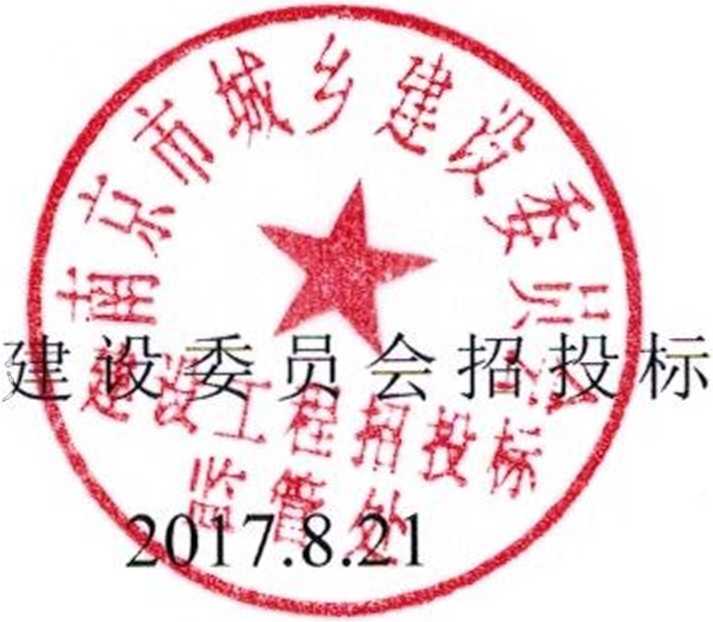 